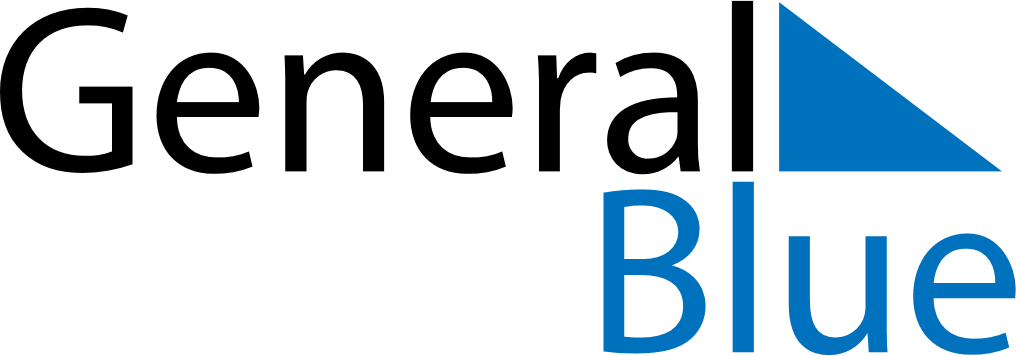 May 2024May 2024May 2024May 2024May 2024May 2024Kabo, Ouham, Central African RepublicKabo, Ouham, Central African RepublicKabo, Ouham, Central African RepublicKabo, Ouham, Central African RepublicKabo, Ouham, Central African RepublicKabo, Ouham, Central African RepublicSunday Monday Tuesday Wednesday Thursday Friday Saturday 1 2 3 4 Sunrise: 5:30 AM Sunset: 5:54 PM Daylight: 12 hours and 23 minutes. Sunrise: 5:30 AM Sunset: 5:54 PM Daylight: 12 hours and 24 minutes. Sunrise: 5:30 AM Sunset: 5:54 PM Daylight: 12 hours and 24 minutes. Sunrise: 5:29 AM Sunset: 5:54 PM Daylight: 12 hours and 24 minutes. 5 6 7 8 9 10 11 Sunrise: 5:29 AM Sunset: 5:54 PM Daylight: 12 hours and 25 minutes. Sunrise: 5:29 AM Sunset: 5:54 PM Daylight: 12 hours and 25 minutes. Sunrise: 5:29 AM Sunset: 5:54 PM Daylight: 12 hours and 25 minutes. Sunrise: 5:28 AM Sunset: 5:55 PM Daylight: 12 hours and 26 minutes. Sunrise: 5:28 AM Sunset: 5:55 PM Daylight: 12 hours and 26 minutes. Sunrise: 5:28 AM Sunset: 5:55 PM Daylight: 12 hours and 26 minutes. Sunrise: 5:28 AM Sunset: 5:55 PM Daylight: 12 hours and 27 minutes. 12 13 14 15 16 17 18 Sunrise: 5:28 AM Sunset: 5:55 PM Daylight: 12 hours and 27 minutes. Sunrise: 5:27 AM Sunset: 5:55 PM Daylight: 12 hours and 27 minutes. Sunrise: 5:27 AM Sunset: 5:55 PM Daylight: 12 hours and 28 minutes. Sunrise: 5:27 AM Sunset: 5:56 PM Daylight: 12 hours and 28 minutes. Sunrise: 5:27 AM Sunset: 5:56 PM Daylight: 12 hours and 28 minutes. Sunrise: 5:27 AM Sunset: 5:56 PM Daylight: 12 hours and 28 minutes. Sunrise: 5:27 AM Sunset: 5:56 PM Daylight: 12 hours and 29 minutes. 19 20 21 22 23 24 25 Sunrise: 5:27 AM Sunset: 5:56 PM Daylight: 12 hours and 29 minutes. Sunrise: 5:27 AM Sunset: 5:56 PM Daylight: 12 hours and 29 minutes. Sunrise: 5:27 AM Sunset: 5:57 PM Daylight: 12 hours and 30 minutes. Sunrise: 5:27 AM Sunset: 5:57 PM Daylight: 12 hours and 30 minutes. Sunrise: 5:26 AM Sunset: 5:57 PM Daylight: 12 hours and 30 minutes. Sunrise: 5:26 AM Sunset: 5:57 PM Daylight: 12 hours and 30 minutes. Sunrise: 5:26 AM Sunset: 5:57 PM Daylight: 12 hours and 31 minutes. 26 27 28 29 30 31 Sunrise: 5:26 AM Sunset: 5:58 PM Daylight: 12 hours and 31 minutes. Sunrise: 5:26 AM Sunset: 5:58 PM Daylight: 12 hours and 31 minutes. Sunrise: 5:26 AM Sunset: 5:58 PM Daylight: 12 hours and 31 minutes. Sunrise: 5:26 AM Sunset: 5:58 PM Daylight: 12 hours and 31 minutes. Sunrise: 5:27 AM Sunset: 5:59 PM Daylight: 12 hours and 32 minutes. Sunrise: 5:27 AM Sunset: 5:59 PM Daylight: 12 hours and 32 minutes. 